42. Niebezpieczeństwa i pierwsza pomoc w domu1. Podaj nazwy dwóch doniczkowych roślin trujących i narysuj te rośliny.……………………………………………		……………………………………………..2. Napisz, co oznaczają poniższe symbole.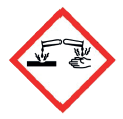 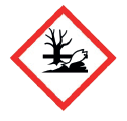 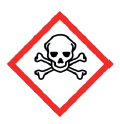 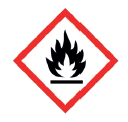 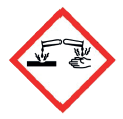 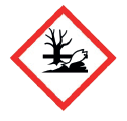 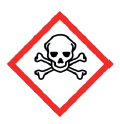 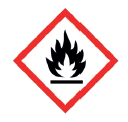 …………………..	…………………	………………….	…………………….3. Zapisz, w jaki sposób należy udzielić pomocy w podanych sytuacjach.KasiaPrzecięcie skóry na palcu, rananie i lekko krwawi.